Your recent request for information is replicated below, together with our response. Please note that the data provided is indicative of the information contained on SCOPE, the HR management system in place within Police Scotland. The data is accurate as at 30 June 2023 as this is the most recent officer figures that have been released by the Scottish Government.Excluding maternity or disciplinary reasons, how many Police Scotland Police officers holding the rank of Constable or Sergeant are currently not physically fit for full operational duties, and therefore undeployable in so far as it refers to the basic role of Constable that they were initially recruited to do?As at 30 June 2023, there were 1,778 Police Officers of the rank of Constable or Sergeant (including Detectives) on modified duties.Please break that total down by current location, showing how many in each local policing division, and including central departments including Corporate Services, Crime Management, and Operational Support. Please also show those figures as a percentage of total establishment for each of those areas or divisions. The table below provides a breakdown of those officers by division. Of those modified or restricted officers, again per same areas, please provide details of how many as of 20 September 2023 had been on restricted or modified duties (and therefore non operationally deployable), for; Up to 1 year, 1-2 years, 2-3 years, 3-4 years, 4-5 year, in excess of 5 years.I must first of all advise you that the durations for modified duties are not recorded in terms of the time periods specified in your request.  Police Scotland calculates the duration of modified duties as less than 12 months, less than 2 years, less than 5 years and more than 5 years. The table below sets out this data which is as at the 30th June 2023. Please also provide the total number of officers within Police Scotland's total Police officer establishment that have no current modifications or restrictions, and are therefore fully operationally deployable? As at 30 June 2023, there were 15,018 Police Officers not on modified duties. And finally, please provide the number of times in total since the formation of Police Scotland, that the Capability process has been instigated. I must first of all advise you that we can only provide data for when a case progresses to the formal stages of the capability process. As such, I can confirm that the Police Officer Capability process has been instigated 32 times on a formal basis since 2017. I can also confirm that the Police Staff Capability process has been instigated 243 times on a formal basis since 2015. If you require any further assistance please contact us quoting the reference above.You can request a review of this response within the next 40 working days by email or by letter (Information Management - FOI, Police Scotland, Clyde Gateway, 2 French Street, Dalmarnock, G40 4EH).  Requests must include the reason for your dissatisfaction.If you remain dissatisfied following our review response, you can appeal to the Office of the Scottish Information Commissioner (OSIC) within 6 months - online, by email or by letter (OSIC, Kinburn Castle, Doubledykes Road, St Andrews, KY16 9DS).Following an OSIC appeal, you can appeal to the Court of Session on a point of law only. This response will be added to our Disclosure Log in seven days' time.Every effort has been taken to ensure our response is as accessible as possible. If you require this response to be provided in an alternative format, please let us know.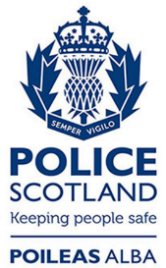 Freedom of Information ResponseOur reference:  FOI 23-2453Responded to:  18 October 2023DivisionModified Duties% of Total EstablishmentA Division888.4D Division9511N Division477.9C Division7012E Division968.9J Division9410.9P Division7810.6G Division1697.1K Division599.6L Division346.6Q Division1239.4U Division8310.7V Division289Contact Command Control Division13621Corporate Services Division8614.5Criminal Justice Services Division10726.7Operational Support Division1027Partnerships Prevention and Community Wellbeing2923.8Specialist Crime Division25413.4Total1,77810.6Division< 12 mths< 2 years< 5 years> 5 yearsTotalA Division551018588D Division433511695N Division3376147C Division3012141470E Division66 1015596J Division3719281094P Division342518178G Division80323918169K Division291610459L Division16143134Q Division8118168123U Division422015683V Division11106128Contact Command Control Division6320476136Corporate Services 3317251186Criminal Justice Services 44222615107Operational Support 5918205102Partnerships Prevention & Community Wellbeing1367329Specialist Crime Division125565716254Total8943673811361778